沖高文連美工１９－２号２０１９年　５月２４日各学校長　殿                                                  　　沖縄県高等学校文化連盟　　　　　　　　　　　　　　　　　　　　　　　　　　会　長　　東盛　敬　　　　　　　　　　　　　　　　　　　　　　　　　　（　公　印　省　略　）                                                  　　沖縄県高文連　美術工芸専門部                                                  　　部　長　　渡久山　英雅　　　　　　　　　　　　　　　　　　　　　　　　　　（　公　印　省　略　）2019年度第29回沖縄県高等学校野外スケッチ大会への参加について（依頼）　みだしの件について下記の通り大会を開催します。生徒および職員の参加につきまして、よろしくお取り計らいをお願い申し上げます。記　１．主　　旨　 県内高校生美術部の生徒が一堂に会し、地域の風景を自らの心で捉え、その　　　　　　　　　　土地の風土と歴史を理解し、それぞれの視点で一枚の絵として表現する。また、絵を描く空間を共有することで、学校間における美術部員の親睦と交　　　　　　　　　　流を推進し、さらにはスケッチの技術向上を図る。　２．主　　催　　沖縄県高等学校文化連盟　美術・工芸専門部  ３．共　　催    沖縄県高等学校美術工芸教育研究会　４．日　　時　　２０１９年８月１６日（金）　　　　　　　　　※ 雨天決行（ただし天候の状況による）　５．場　　所　　公益財団法人沖縄こどもの国　　　　　　　　　※ 集合：メイン駐車場横の広場　※ 開閉会式場所：園内大型テント　※ 審査会場：チルドレンズセンター地下１階研修室６．参加対象　　各学校美術部員　７，申込締切　　２０１９年６月２１日（金）必着　　　　及び方法　　高文連ホームページ（http://www.okikoubunren-as.open.ed.jp）から参加　　　　　　　　　申込書（様式１）データをダウンロードし、必要事項を入力して、公印付きの　　　　　　　　　参加申込書を郵送して下さい。また、電子データもメール送信して下さい。　　　　　　　　　※郵送およびメール送信、両方とも期限厳守のこと。　　８．参加申込　　〒903-0816　那覇市首里真和志町２-43番地  沖縄県立首里高等学校    　　 提出先　　　　　　　 県高文連美術・工芸専門部　専門委員長　　中 澤 　将                 　　TEL　098-885-0028　FAX　098-884-3442  Mail : nakazaws@open.ed.jp              　９．当日の日程　　　【８月１６日（金）】　　　　　　　　　～　９：１５　　　集合：沖縄こどもの国メイン駐車場横の広場　　　　　９：３０～　９：５０　　　開会式、諸連絡        １０：００～１５：００　　　学校毎にスケッチ場所へ移動、制作　　　　１０：３０～１１：３０　　　理事会　　　　１５：００～１５：１５　　　作品の提出（ワンダーミュージアム近くのヘリコプター前）　　　　１５：１５～１５：３０　　　交流会の場所へ移動　　　　１５：３０～１６：３０　　　生徒交流会、作品審査　　　　１６：３０～１７：００　　　表彰式、閉会式、解散１０．諸連絡・諸注意① 駐車場はメインゲート側メイン駐車場を使用し、横の広場に集合する。② 制作場所は、こどもの国の敷地内であれば自由とする。③ 制作時間はスケッチ場所への移動や昼食時間を含めて５時間とします。④ 持参する物：スケッチ用具･画板･画鋲・絵具類･弁当･飲み物・日除け・虫除け類等。⑤ スケッチの材料、絵の具の種類等は問いません。各学校又は個人で準備して下さい。 但し油彩等乾燥の遅い絵の具など、作品の積み重ねや運搬に支障のある材料は避けて下さい。⑥ スケッチ用紙は事務局で準備致します。（四つ切りサイズ）⑦ 生徒の服装は天候（雨天対策や晴天時の日焼け対策等）を十分に考慮し、軽装にてご参加下さ　 い。特に晴天時の場合は日傘や帽子の準備、水分の補給を十分に行い、熱中症等健康ヘの配慮　 に対して、万全の対策をして下さい。⑧ 作品は審査を行い、優秀な作品には賞を与えます。優秀賞２０点、優良賞３０点程度予定。⑨ 参加申込書が１枚で足りない場合は、コピーしてご使用下さい。⑩ こどもの国生徒入場料（150円）は高文連で負担します。引率者の入場料は免除となります。１１．お問い合わせ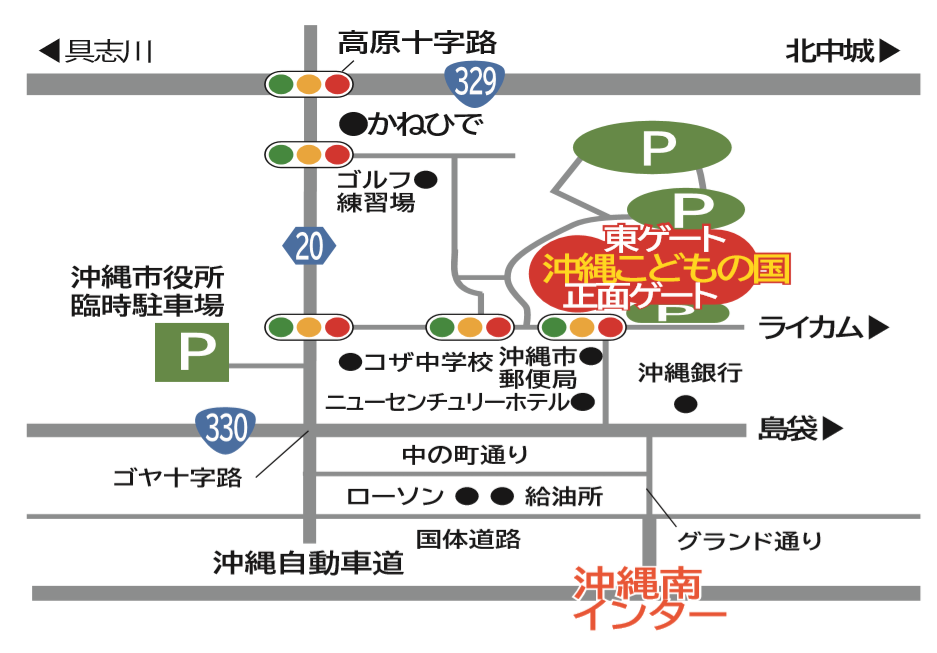 （様式１）2019年　第29回沖縄県高等学校野外スケッチ大会　　参加申込書整理番号整理番号整理番号学　校　名高等学校高等学校TEL　TEL　TEL　学校所在地〒〒FAX　FAX　FAX　引率責任者氏名　氏名　TEL（携帯）TEL（携帯）TEL（携帯）参加者 ※引率者は　 番号に　　 「○」を　 つけて下　 さいふりがなふりがな性別学年参加者 ※引率者は　 番号に　　 「○」を　 つけて下　 さい氏　　名氏　　名性別学年参加者 ※引率者は　 番号に　　 「○」を　 つけて下　 さい1参加者 ※引率者は　 番号に　　 「○」を　 つけて下　 さい1参加者 ※引率者は　 番号に　　 「○」を　 つけて下　 さい2参加者 ※引率者は　 番号に　　 「○」を　 つけて下　 さい2参加者 ※引率者は　 番号に　　 「○」を　 つけて下　 さい3参加者 ※引率者は　 番号に　　 「○」を　 つけて下　 さい3参加者 ※引率者は　 番号に　　 「○」を　 つけて下　 さい4参加者 ※引率者は　 番号に　　 「○」を　 つけて下　 さい4参加者 ※引率者は　 番号に　　 「○」を　 つけて下　 さい5参加者 ※引率者は　 番号に　　 「○」を　 つけて下　 さい5参加者 ※引率者は　 番号に　　 「○」を　 つけて下　 さい6参加者 ※引率者は　 番号に　　 「○」を　 つけて下　 さい6参加者 ※引率者は　 番号に　　 「○」を　 つけて下　 さい7参加者 ※引率者は　 番号に　　 「○」を　 つけて下　 さい7参加者 ※引率者は　 番号に　　 「○」を　 つけて下　 さい8参加者 ※引率者は　 番号に　　 「○」を　 つけて下　 さい8参加者 ※引率者は　 番号に　　 「○」を　 つけて下　 さい9参加者 ※引率者は　 番号に　　 「○」を　 つけて下　 さい9参加者 ※引率者は　 番号に　　 「○」を　 つけて下　 さい10参加者 ※引率者は　 番号に　　 「○」を　 つけて下　 さい10参加人数 引率者　　　　名　 生　徒　　　　名　　　合　計　　　名 引率者　　　　名　 生　徒　　　　名　　　合　計　　　名生徒150円×人数＝円生徒150円×人数＝円生徒150円×人数＝円　上記の通り参加を申し込みます。                        　　                                                   　　　　　２０１９年　　　月　　日　沖縄県高等学校文化連盟　美術工芸専門部  部　長　　渡久山　英雅　殿                                     学校名　　　　　　　　　　高等学校学校長　　　　　　　　　　　　　印　上記の通り参加を申し込みます。                        　　                                                   　　　　　２０１９年　　　月　　日　沖縄県高等学校文化連盟　美術工芸専門部  部　長　　渡久山　英雅　殿                                     学校名　　　　　　　　　　高等学校学校長　　　　　　　　　　　　　印　上記の通り参加を申し込みます。                        　　                                                   　　　　　２０１９年　　　月　　日　沖縄県高等学校文化連盟　美術工芸専門部  部　長　　渡久山　英雅　殿                                     学校名　　　　　　　　　　高等学校学校長　　　　　　　　　　　　　印　上記の通り参加を申し込みます。                        　　                                                   　　　　　２０１９年　　　月　　日　沖縄県高等学校文化連盟　美術工芸専門部  部　長　　渡久山　英雅　殿                                     学校名　　　　　　　　　　高等学校学校長　　　　　　　　　　　　　印　上記の通り参加を申し込みます。                        　　                                                   　　　　　２０１９年　　　月　　日　沖縄県高等学校文化連盟　美術工芸専門部  部　長　　渡久山　英雅　殿                                     学校名　　　　　　　　　　高等学校学校長　　　　　　　　　　　　　印　上記の通り参加を申し込みます。                        　　                                                   　　　　　２０１９年　　　月　　日　沖縄県高等学校文化連盟　美術工芸専門部  部　長　　渡久山　英雅　殿                                     学校名　　　　　　　　　　高等学校学校長　　　　　　　　　　　　　印